SECTION TITLENormal or Paragraph: Video provides a powerful way to help you prove your point. When you click Online Video, you can paste in the embed code for the video you want to add. You can also type a keyword to search online for the video that best fits your document.Heading 1To make your document look professionally produced, Emphasis Word provides header, footer, cover page, and text box designs that complement each other. For example, you can add a matching cover page, header, and sidebar. Click Insert and then choose the elements you want from the different galleries. Hyperlink.Strong - Themes and styles also help keep your document coordinated. When you click Design and choose a new Theme, the pictures, charts, and SmartArt graphics change to match your new theme. When you apply styles, your headings change to match the new theme.Quote: Video provides a powerful way to help you prove 
your point. When you click Online Video, you can paste 
in the embed code for the video you want to add. Strong - Save time in Word with new buttons that show up where you need them. To change the way a picture fits in your document, click it and a button for layout options appears next to it. When you work on a table, click where you want to add a row or a column, and then click the plus sign.List Paragraph: Reading is easier, too, in the new Reading view. Bullet Level 2Bullet Level 3You can collapse parts of the document and focus on the text you want. If you need to stop reading before you reach the end, Word remembers where you left off - even on another device.Table Title: Default TableTable Title: Table Style 2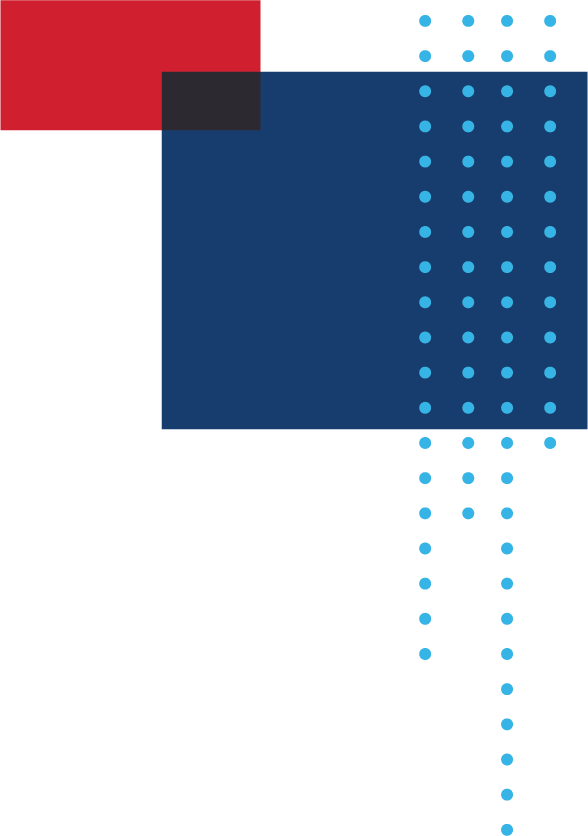 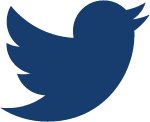 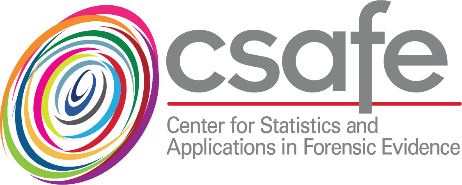 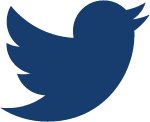 COLUMN 1 LABELCOLUMN 2 LABEL Firearms and ToolmarksAlan Zheng, Robert Thompson, and Steve Lund Latent Print AnalysisCraig Watson, Greg Fiumara, and Robert Ramotowski	Footwear Steve Lund and Marty HermanHandwritingJohn Libert, and Robert RamotowskiBlood Pattern Analysis Steve Lund and Robert RamotowskiCross-Cutting IssuesRobert Ramotowski, Robert Thompson, and Steve Lund	Digital Evidence Barbara GuttmanTraining and Education Robert Ramotowski	COLUMN 1 LABELCOLUMN 2 LABELCOLUMN 3 LABELCOLUMN 4 LABELLorem ipsumDolor sit ametConsectetur Vestiblum magnaId cursus lacusDuis in malesuadaNulla vehicularDiam sit ametNisi imperdietMauris egestasRhoncusDignissim acConsequat elitDuis molestieNon magna nonUt mattisEtiam maurisViverra libero euMaecenas ligulaPraesent at